Ontario Lacrosse Association
Tournament Score Reporting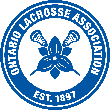 
Instructions:Game division numbers must correspond to the Official Game SheetTeam ratings must correspond with the OLA’s Preliminary Ratings documentDate format is YYYY/MM/DDTime format is 24-hour clockTwin pad arenas must specify the pad numberTeam names must be listed in full (eg. Arthur Aces 3 as opposed to Arthur 3)Within 24 hours, email the completed form to fiona@ontariolacrosse.comTournament NameTournament NameTournament NameTournament ConvenorTournament ConvenorTournament ConvenorEmail AddressEmail AddressEmail AddressPhone NumberPhone NumberPhone NumberGame #RatingDivisionDateTimeArenaHomeScoreVisitorScoreGame #RatingDivisionDateTimeArenaHomeScoreVisitorScoreGame #RatingDivisionDateTimeArenaHomeScoreVisitorScore